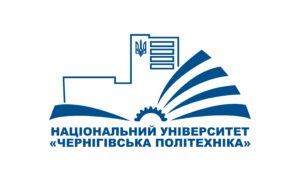 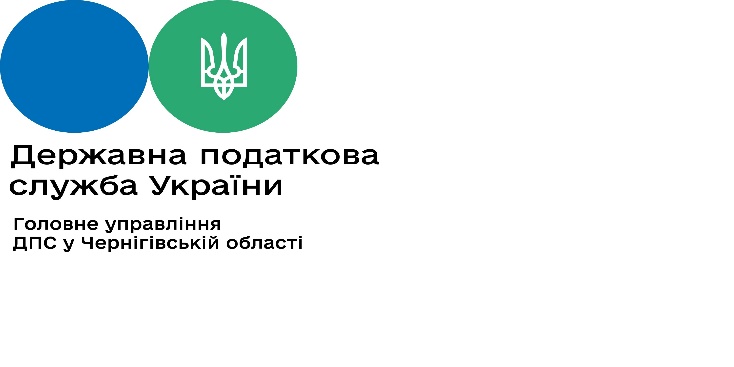 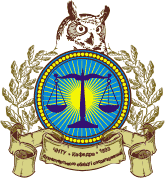 Національний університет «Чернігівська політехніка»Навчально-науковий інститут економікиКафедра економіки, обліку І оподаткування Шановні учні 9-11 класів закладів загальної середньої освітиміста Чернігова та Чернігівської області!Запрошуємо взяти участь в ІІ Обласному конкурсі науково-творчих есе (далі – Конкурс) та підготувати наукову роботу в рамках таких тем: 1. Чим шкідлива тіньова економіка для наповнення бюджету держави?2. Роль податків у розвитку територіальних громад.3. Методи боротьби з ухиленням від сплати податків.Конкурс проводиться кафедрою економіки, обліку і оподаткування Національного університету «Чернігівська політехніка» за підтримки Головного управління Державної податкової служби у Чернігівській області та Управління освіти і науки Чернігівської облдержадміністрації.Мета Конкурсу – розвиток творчого потенціалу молоді, формування її податкової грамотності та моральних цінностей, розуміння ролі податків і зборів для забезпечення функціонування країни, в тому числі для підтримки її обороноздатності.Етапи проведення конкурсу: Перший етап: реєстрація учасників Конкурсу через Google-форму та прийом конкурсних робіт – з 23.10.2023 до 19.11.2023 Другий етап: оцінювання конкурсних робіт – з 20.11.2023 до 23.11.2023Третій етап: оголошення результатів Конкурсу та нагородження переможців – з 27.11.2023 до 01.12.2023Вимоги для участі:- у Конкурсі можуть брати участь науково-творчі есе, виконані одноосібно учнями 9-11 класів закладів загальної середньої освіти міста Чернігова та Чернігівської області (один учасник може подати на Конкурс лише одну наукову роботу під керівництвом одного вчителя);- зміст есе має відповідати тематиці Конкурсу;- есе має бути виконано із дотриманням норм академічної доброчесності, не містити запозичень і плагіату;- автор подає на Конкурс самостійно виконане есе, що має розкривати авторське бачення розв'язку проблеми в рамках тематики Конкурсу;- надсилаючи науково-творче есе для участі в Конкурсі, автор надає право організаторам Конкурсу використовувати його в подальшому (публікувати в наукових збірниках, розміщувати на офіційних сторінках кафедри та університету тощо);- для участі в Конкурсі автори мають заповнити реєстраційну картку через Google-форму та завантажити в неї науково-творче есе: http://surl.li/mfhie - назва файлу з науковою роботою має бути у форматі: Прізвище автора_2023.docПорядок оцінювання конкурсних наукових робіт:Після підтвердження відповідності науково-творчого есе визначеним вимогам, воно допускається до Конкурсу та подальшого рецензування представниками Головного управління ДПС у Чернігівській області спільно з викладачами кафедри економіки, обліку і оподаткування та здобувачами вищої освіти спеціальності 071 «Облік і оподаткування» – членами наукового гуртка «Юні агенти змін» Національного університету «Чернігівська політехніка». При оцінюванні будуть враховуватися повнота розкриття теми, змістовність, логіка подання матеріалу, новизна та оригінальність теми дослідження.Три конкурсні науково-творчі есе, які наберуть найбільше балів, посядуть, відповідно, перше, друге та третє призові місця, їх автори будуть нагороджені дипломами та подарунками, іншим буде надано сертифікати учасників Конкурсу. Наукові керівники призерів отримають грамоти. Оголошення результатів конкурсу буде опубліковано на офіційному сайті кафедри економіки, обліку і оподаткування Національного університету «Чернігівська політехніка» та на сторінках кафедри в соціальних мережах.ВИМОГИ ДО ОФОРМЛЕННЯ НАУКОВО-ТВОРЧИХ ЕСЕ 1. Текст має бути набраний в текстовому редакторі MS Word. Обсяг есе – до 2-х сторінок формату А4.2. Поля: всі – по 2 см. Шрифт – Times New Roman, кегель – 14. Міжрядковий інтервал – одинарний. Абзацний відступ – 1,25 см. Вирівнювання тексту – по ширині.3. Обов'язково на початку наводяться такі відомості:- прізвище, ініціали автора (напівжирним шрифтом), клас, в якому навчається автор; - прізвище, ініціали наукового керівника (напівжирним шрифтом), посада;- повна назва закладу освіти.4. Назва науково-творчого есе (обирається самостійно автором в рамках тематики Конкурсу) – через рядок великими літерами напівжирним шрифтом по центру сторінки, а далі – основний зміст есе.Представники Оргкомітету Конкурсу:Акименко Олена Юріївна – (063)063-90-45Клименко Тетяна Вікторівна – (066)612-07-84Перетятько Юлія Митрофанівна – (063)570-67-53Електронна адреса Оргкомітету Конкурсу:  kafoa_dtu@ukr.net Адреса Оргкомітету Конкурсу:вул. Шевченка, 95,м. Чернігів, 14035, УкраїнаНавчально-науковий інститут економіки НУ «Чернігівська політехніка»Кафедра економіки, обліку і оподаткування (каб. 3-203)Офіційна сторінка кафедри економіки, обліку і оподаткування: https://ekona.stu.cn.ua/Facebook: https://www.facebook.com/ekonaCNTUInstagram: https://www.instagram.com/econom_cnut/Сподіваємося на Вашу зацікавленість і співпрацю!З повагою, Оргкомітет!